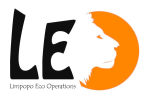 VOLUNTEER ENTRY FORMWELCOME TO LEO!VOLUNTEER ENTRY FORMWELCOME TO LEO!VOLUNTEER ENTRY FORMWELCOME TO LEO!VOLUNTEER ENTRY FORMWELCOME TO LEO!VOLUNTEER ENTRY FORMWELCOME TO LEO!VOLUNTEER ENTRY FORMWELCOME TO LEO!VOLUNTEER ENTRY FORMWELCOME TO LEO!VOLUNTEER ENTRY FORMWELCOME TO LEO!VOLUNTEER ENTRY FORMWELCOME TO LEO!VOLUNTEER ENTRY FORMWELCOME TO LEO!VOLUNTEER ENTRY FORMWELCOME TO LEO!VOLUNTEER ENTRY FORMWELCOME TO LEO!VOLUNTEER ENTRY FORMWELCOME TO LEO!VOLUNTEER ENTRY FORMWELCOME TO LEO!VOLUNTEER ENTRY FORMWELCOME TO LEO!VOLUNTEER ENTRY FORMWELCOME TO LEO!VOLUNTEER ENTRY FORMWELCOME TO LEO!Arrival Date:Departure Date:Departure Date:Departure Date:Departure Date:Number Of Weeks:Number Of Weeks:Number Of Weeks:Number Of Weeks:First Name:First Name:Sex:Sex:Surname:Surname:Age:Age:Date Of Birth:Date Of Birth:Nationality:Nationality:Home Address: (Including Postcode)Home Address: (Including Postcode)Email Address:Email Address:Alternative Email Address:Alternative Email Address:Alternative Email Address:Alternative Email Address:Alternative Email Address:Alternative Email Address:Alternative Email Address:Mobile Telephone: (Including Country Code)Mobile Telephone: (Including Country Code)Mobile Telephone: (Including Country Code)Mobile Telephone: (Including Country Code)Mobile Telephone: (Including Country Code)Mobile Telephone: (Including Country Code)Mobile Telephone: (Including Country Code)Mobile Telephone: (Including Country Code)Mobile Telephone: (Including Country Code)Mobile Telephone: (Including Country Code)Mobile Telephone: (Including Country Code)Home Telephone: (Including Country Code)Home Telephone: (Including Country Code)Home Telephone: (Including Country Code)Home Telephone: (Including Country Code)Home Telephone: (Including Country Code)Home Telephone: (Including Country Code)Home Telephone: (Including Country Code)Home Telephone: (Including Country Code)Home Telephone: (Including Country Code)Home Telephone: (Including Country Code)Home Telephone: (Including Country Code)Passport Number:Passport Number:Passport Number:Passport Number:Place Of Issue:Place Of Issue:Place Of Issue:Place Of Issue:Date Of Issue:Date Of Issue:Date Of Issue:Date Of Issue:Expiry Date:Expiry Date:Expiry Date:Expiry Date:PLEASE NOTE WE ARE A NON SMOKING PROGRAMMEPLEASE NOTE WE ARE A NON SMOKING PROGRAMMEPLEASE NOTE WE ARE A NON SMOKING PROGRAMMEPLEASE NOTE WE ARE A NON SMOKING PROGRAMMEPLEASE NOTE WE ARE A NON SMOKING PROGRAMMEPLEASE NOTE WE ARE A NON SMOKING PROGRAMMEPLEASE NOTE WE ARE A NON SMOKING PROGRAMMEPLEASE NOTE WE ARE A NON SMOKING PROGRAMMEPLEASE NOTE WE ARE A NON SMOKING PROGRAMMEPLEASE NOTE WE ARE A NON SMOKING PROGRAMMEPLEASE NOTE WE ARE A NON SMOKING PROGRAMMEPLEASE NOTE WE ARE A NON SMOKING PROGRAMMEPLEASE NOTE WE ARE A NON SMOKING PROGRAMMEPLEASE NOTE WE ARE A NON SMOKING PROGRAMMEPLEASE NOTE WE ARE A NON SMOKING PROGRAMMEPLEASE NOTE WE ARE A NON SMOKING PROGRAMMEPLEASE NOTE WE ARE A NON SMOKING PROGRAMMEDo you have any medical conditions which may affect your participation the project? If yes, please explain.Do you have any medical conditions which may affect your participation the project? If yes, please explain.Do you have any medical conditions which may affect your participation the project? If yes, please explain.Do you have any medical conditions which may affect your participation the project? If yes, please explain.Do you have any medical conditions which may affect your participation the project? If yes, please explain.Do you have any medical conditions which may affect your participation the project? If yes, please explain.Do you have any medical conditions which may affect your participation the project? If yes, please explain.Do you have any medical conditions which may affect your participation the project? If yes, please explain.Do you have any medical conditions which may affect your participation the project? If yes, please explain.Do you have any medical conditions which may affect your participation the project? If yes, please explain.Do you have any medical conditions which may affect your participation the project? If yes, please explain.Do you have any medical conditions which may affect your participation the project? If yes, please explain.Do you have any medical conditions which may affect your participation the project? If yes, please explain.Do you have any medical conditions which may affect your participation the project? If yes, please explain.Do you have any medical conditions which may affect your participation the project? If yes, please explain.Do you have any medical conditions which may affect your participation the project? If yes, please explain.Do you have any medical conditions which may affect your participation the project? If yes, please explain.Do you have allergies?Do you have allergies?Do you have allergies?Do you have allergies?Do you have allergies?Do you have allergies?Do you have allergies?Do you have allergies?Do you have allergies?Are you currently on any medication?Are you currently on any medication?Are you currently on any medication?Are you currently on any medication?Are you currently on any medication?Are you currently on any medication?Are you currently on any medication?Are you currently on any medication?Are you currently on any medication?Do you have any diet requirements? We cater for vegetarians/ allergies. Any other special extras must be supplemented by the volunteer.Do you have any diet requirements? We cater for vegetarians/ allergies. Any other special extras must be supplemented by the volunteer.Do you have any diet requirements? We cater for vegetarians/ allergies. Any other special extras must be supplemented by the volunteer.Do you have any diet requirements? We cater for vegetarians/ allergies. Any other special extras must be supplemented by the volunteer.Do you have any diet requirements? We cater for vegetarians/ allergies. Any other special extras must be supplemented by the volunteer.Do you have any diet requirements? We cater for vegetarians/ allergies. Any other special extras must be supplemented by the volunteer.Do you have any diet requirements? We cater for vegetarians/ allergies. Any other special extras must be supplemented by the volunteer.Do you have any diet requirements? We cater for vegetarians/ allergies. Any other special extras must be supplemented by the volunteer.Do you have any diet requirements? We cater for vegetarians/ allergies. Any other special extras must be supplemented by the volunteer.Do you have any diet requirements? We cater for vegetarians/ allergies. Any other special extras must be supplemented by the volunteer.Do you have any diet requirements? We cater for vegetarians/ allergies. Any other special extras must be supplemented by the volunteer.Do you have any diet requirements? We cater for vegetarians/ allergies. Any other special extras must be supplemented by the volunteer.Do you have any diet requirements? We cater for vegetarians/ allergies. Any other special extras must be supplemented by the volunteer.Do you have any diet requirements? We cater for vegetarians/ allergies. Any other special extras must be supplemented by the volunteer.Do you have any diet requirements? We cater for vegetarians/ allergies. Any other special extras must be supplemented by the volunteer.Do you have any diet requirements? We cater for vegetarians/ allergies. Any other special extras must be supplemented by the volunteer.Do you have any diet requirements? We cater for vegetarians/ allergies. Any other special extras must be supplemented by the volunteer.Travel Insurance Company Name:Travel Insurance Company Name:Policy Number:Policy Number:Policy Number:Policy Number:Insurance 24HR Medical Emergency Number:Insurance 24HR Medical Emergency Number:Insurance 24HR Medical Emergency Number:Insurance 24HR Medical Emergency Number:Insurance 24HR Medical Emergency Number:Insurance 24HR Medical Emergency Number:Insurance 24HR Medical Emergency Number:Insurance 24HR Medical Emergency Number:Insurance 24HR Medical Emergency Number:Insurance 24HR Medical Emergency Number:Insurance 24HR Medical Emergency Number:Policy Valid From:Policy Valid From:Policy Valid From:Policy Valid From:Policy Valid From:Expiry Date:Expiry Date:Expiry Date:Expiry Date:Emergency Contact:Emergency Contact:Emergency Contact:Emergency Contact:Emergency Contact:Relationship:Relationship:Relationship:Relationship:Mobile Telephone: (Including Country Code)Mobile Telephone: (Including Country Code)Mobile Telephone: (Including Country Code)Mobile Telephone: (Including Country Code)Mobile Telephone: (Including Country Code)Mobile Telephone: (Including Country Code)Mobile Telephone: (Including Country Code)Mobile Telephone: (Including Country Code)Mobile Telephone: (Including Country Code)Mobile Telephone: (Including Country Code)Mobile Telephone: (Including Country Code)Home Telephone: (Including Country Code)Home Telephone: (Including Country Code)Home Telephone: (Including Country Code)Home Telephone: (Including Country Code)Home Telephone: (Including Country Code)Home Telephone: (Including Country Code)Home Telephone: (Including Country Code)Home Telephone: (Including Country Code)Home Telephone: (Including Country Code)Home Telephone: (Including Country Code)Home Telephone: (Including Country Code)Work Telephone: (Including Country Code)Work Telephone: (Including Country Code)Work Telephone: (Including Country Code)Work Telephone: (Including Country Code)Work Telephone: (Including Country Code)Work Telephone: (Including Country Code)Work Telephone: (Including Country Code)Work Telephone: (Including Country Code)Work Telephone: (Including Country Code)Work Telephone: (Including Country Code)Work Telephone: (Including Country Code)What is your occupation?What is your occupation?What is your occupation?What is your occupation?What is your occupation?What is your occupation?What is your occupation?What are your interests / hobbies?What are your interests / hobbies?What are your interests / hobbies?What are your interests / hobbies?What are your interests / hobbies?What are your interests / hobbies?What are your interests / hobbies?How did you find out about LEO?How did you find out about LEO?How did you find out about LEO?How did you find out about LEO?How did you find out about LEO?How did you find out about LEO?How did you find out about LEO?How did you find out about LEO?Google/Website/Forum/OtherPlease give more information I.e. website or which keywords you used.Google/Website/Forum/OtherPlease give more information I.e. website or which keywords you used.Google/Website/Forum/OtherPlease give more information I.e. website or which keywords you used.Google/Website/Forum/OtherPlease give more information I.e. website or which keywords you used.Google/Website/Forum/OtherPlease give more information I.e. website or which keywords you used.Google/Website/Forum/OtherPlease give more information I.e. website or which keywords you used.Google/Website/Forum/OtherPlease give more information I.e. website or which keywords you used.Google/Website/Forum/OtherPlease give more information I.e. website or which keywords you used.Google/Website/Forum/OtherPlease give more information I.e. website or which keywords you used.Google/Website/Forum/OtherPlease give more information I.e. website or which keywords you used.Google/Website/Forum/OtherPlease give more information I.e. website or which keywords you used.Google/Website/Forum/OtherPlease give more information I.e. website or which keywords you used.Google/Website/Forum/OtherPlease give more information I.e. website or which keywords you used.Google/Website/Forum/OtherPlease give more information I.e. website or which keywords you used.Google/Website/Forum/OtherPlease give more information I.e. website or which keywords you used.Google/Website/Forum/OtherPlease give more information I.e. website or which keywords you used.Google/Website/Forum/OtherPlease give more information I.e. website or which keywords you used.What are your expectations of the project?What are your expectations of the project?What are your expectations of the project?What are your expectations of the project?What are your expectations of the project?What are your expectations of the project?What are your expectations of the project?What are your expectations of the project?What are your expectations of the project?What are your expectations of the project?What are your expectations of the project?What are your expectations of the project?What are your expectations of the project?What are your expectations of the project?What are your expectations of the project?What are your expectations of the project?What are your expectations of the project?What do you think you can contribution to the project?What do you think you can contribution to the project?What do you think you can contribution to the project?What do you think you can contribution to the project?What do you think you can contribution to the project?What do you think you can contribution to the project?What do you think you can contribution to the project?What do you think you can contribution to the project?What do you think you can contribution to the project?What do you think you can contribution to the project?What do you think you can contribution to the project?What do you think you can contribution to the project?What do you think you can contribution to the project?What do you think you can contribution to the project?What do you think you can contribution to the project?What do you think you can contribution to the project?What do you think you can contribution to the project?Is there anything else you would like to tell us about yourself?Is there anything else you would like to tell us about yourself?Is there anything else you would like to tell us about yourself?Is there anything else you would like to tell us about yourself?Is there anything else you would like to tell us about yourself?Is there anything else you would like to tell us about yourself?Is there anything else you would like to tell us about yourself?Is there anything else you would like to tell us about yourself?Is there anything else you would like to tell us about yourself?Is there anything else you would like to tell us about yourself?Is there anything else you would like to tell us about yourself?Is there anything else you would like to tell us about yourself?Is there anything else you would like to tell us about yourself?Is there anything else you would like to tell us about yourself?Is there anything else you would like to tell us about yourself?Is there anything else you would like to tell us about yourself?Is there anything else you would like to tell us about yourself?At LEO you are provided with one LEO volunteer t-shirt which must be worn on drives. Extra t-shirts can be purchased at LEO. Please tell us which t-shirt size you require.At LEO you are provided with one LEO volunteer t-shirt which must be worn on drives. Extra t-shirts can be purchased at LEO. Please tell us which t-shirt size you require.At LEO you are provided with one LEO volunteer t-shirt which must be worn on drives. Extra t-shirts can be purchased at LEO. Please tell us which t-shirt size you require.At LEO you are provided with one LEO volunteer t-shirt which must be worn on drives. Extra t-shirts can be purchased at LEO. Please tell us which t-shirt size you require.At LEO you are provided with one LEO volunteer t-shirt which must be worn on drives. Extra t-shirts can be purchased at LEO. Please tell us which t-shirt size you require.At LEO you are provided with one LEO volunteer t-shirt which must be worn on drives. Extra t-shirts can be purchased at LEO. Please tell us which t-shirt size you require.At LEO you are provided with one LEO volunteer t-shirt which must be worn on drives. Extra t-shirts can be purchased at LEO. Please tell us which t-shirt size you require.At LEO you are provided with one LEO volunteer t-shirt which must be worn on drives. Extra t-shirts can be purchased at LEO. Please tell us which t-shirt size you require.At LEO you are provided with one LEO volunteer t-shirt which must be worn on drives. Extra t-shirts can be purchased at LEO. Please tell us which t-shirt size you require.At LEO you are provided with one LEO volunteer t-shirt which must be worn on drives. Extra t-shirts can be purchased at LEO. Please tell us which t-shirt size you require.At LEO you are provided with one LEO volunteer t-shirt which must be worn on drives. Extra t-shirts can be purchased at LEO. Please tell us which t-shirt size you require.At LEO you are provided with one LEO volunteer t-shirt which must be worn on drives. Extra t-shirts can be purchased at LEO. Please tell us which t-shirt size you require.At LEO you are provided with one LEO volunteer t-shirt which must be worn on drives. Extra t-shirts can be purchased at LEO. Please tell us which t-shirt size you require.At LEO you are provided with one LEO volunteer t-shirt which must be worn on drives. Extra t-shirts can be purchased at LEO. Please tell us which t-shirt size you require.Thank you for choosing LEO Africa and we look forward to welcoming you to our project very soon!The LEO TeamThank you for choosing LEO Africa and we look forward to welcoming you to our project very soon!The LEO TeamThank you for choosing LEO Africa and we look forward to welcoming you to our project very soon!The LEO TeamThank you for choosing LEO Africa and we look forward to welcoming you to our project very soon!The LEO TeamThank you for choosing LEO Africa and we look forward to welcoming you to our project very soon!The LEO TeamThank you for choosing LEO Africa and we look forward to welcoming you to our project very soon!The LEO TeamThank you for choosing LEO Africa and we look forward to welcoming you to our project very soon!The LEO TeamThank you for choosing LEO Africa and we look forward to welcoming you to our project very soon!The LEO TeamThank you for choosing LEO Africa and we look forward to welcoming you to our project very soon!The LEO TeamThank you for choosing LEO Africa and we look forward to welcoming you to our project very soon!The LEO TeamThank you for choosing LEO Africa and we look forward to welcoming you to our project very soon!The LEO TeamThank you for choosing LEO Africa and we look forward to welcoming you to our project very soon!The LEO TeamThank you for choosing LEO Africa and we look forward to welcoming you to our project very soon!The LEO TeamThank you for choosing LEO Africa and we look forward to welcoming you to our project very soon!The LEO TeamThank you for choosing LEO Africa and we look forward to welcoming you to our project very soon!The LEO TeamThank you for choosing LEO Africa and we look forward to welcoming you to our project very soon!The LEO TeamThank you for choosing LEO Africa and we look forward to welcoming you to our project very soon!The LEO Team